MIASTO I GMINA KAŃCZUGA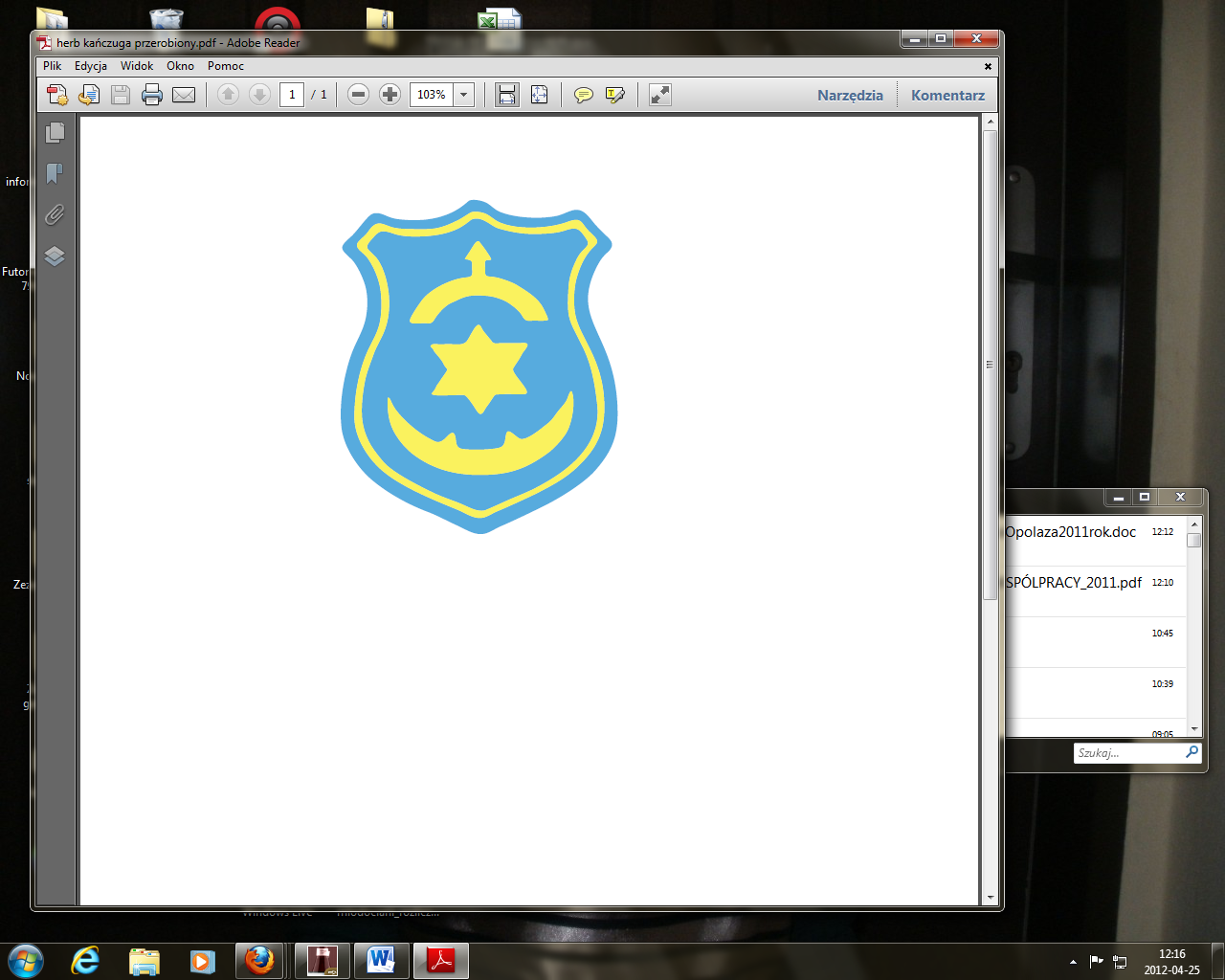 SPRAWOZDANIE Z REALIZACJI ROCZNEGO PROGRAMU WSPÓŁPRACY MIASTA I GMINY KAŃCZUGA  Z ORGANIZACJAMI POZARZĄDOWYMI PROWADZĄCYMI DZIAŁALNOŚĆ POŻYTKU PUBLICZNEGO ZA 2016 ROKKAŃCZUGA - KWIECIEŃ 2017Przyjęty Uchwałą NR XI/114/2015 Rady Miejskiej w Kańczudze 
z dnia 27 listopada 2015 r. „Roczny program współpracy Miasta i Gminy Kańczuga 
z organizacjami pozarządowymi oraz innymi podmiotami prowadzącymi działalność pożytku publicznego na 2016 rok” określił cel działania i zasady współpracy oraz zakres zadań przewidziany do realizacji przez podmioty prowadzące działalność pożytku publicznego. Mieściły się w nim zadania z obszaru profilaktyki, pomocy społecznej, ochrony 
i promocji zdrowia,  nauki, edukacji, oświaty i wychowania, wspierania 
i upowszechniania kultury fizycznej i sportu, ochrony dóbr kultury i dziedzictwa narodowego, turystyki i krajoznawstwa, działalności wspomagającej rozwój gospodarczy, w tym rozwój przedsiębiorczości, wypoczynku dzieci i młodzieży, porządku i bezpieczeństwa publicznego, działalności na rzecz rodziny.Organizacje pozarządowe wniosły niemały wkład w realizację poszczególnych projektów. Z jednej strony były to zaangażowanie i kreatywność, z drugiej zaś wymierne środki finansowe, a także wkład pozafinansowy, czyli głównie aktywność wolontariuszy. Dzięki swojej aktywnej działalności i zaangażowaniu organizacje pozyskiwały wsparcie finansowe od sponsorów prywatnych.Na terenie Miasta i Gminy Kańczuga działa: Stowarzyszenie Aktywnych Kobiet (SAK) w ramach którego działają Koła Gospodyń Wiejskich z miejscowości: Siedleczka, Rączyna, Niżatyce, Łopuszka Wielka, Łopuszka Mała, Pantalowice i Sietesz, Stowarzyszenie na Rzecz Edukacji, Wypoczynku i Sportu (EWiS), Fundacja Pomocy Młodzieży im. Jana Pawła II ,,Wzrastanie” w Łopuszce Małej, Polski Związek Emerytów, Rencistów i  Inwalidów Koło nr 2 w Kańczudze,  Stowarzyszenie wspierające rozwój Zespołu Szkół w Kańczudze, Stowarzyszenie Przyjaciół Zespołu Pieśni i Tańca ,,Sieteszanie” oraz kluby sportowe upowszechniające kulturę fizyczną 
i sport: Miejski Klub Sportowy w Kańczudze, Ludowy Klub Sportowy w Kańczudze, Komunalny Klub Sportowy Alabaster w Łopuszce Wielkiej, Ludowy Klub Sportowy Cresovia Krzeczowice, Ludowy Klub Sportowy Lechia Pantalowice, Ludowy Klub Sportowy ,,Sobol” Niżatyce, Ludowy Klub Sportowy ,,Sokół” Sietesz, UKS FENIKS 
w Krzeczowicach oraz Ochotnicze Straże Pożarne.Stowarzyszenie Przyjaciół Zespołu Pieśni i Tańca Sieteszanie, wszechstronnie wspiera działania i rozwój Zespołu Pieśni i Tańca ,,Sieteszanie” poprzez współpracę 
z lokalnymi organizacjami, promuje historię i tradycję jako nośnik dziedzictwa kulturowego regionu podkarpacia w kraju i za granicą, upowszechnia wiedzę o kulturze ludowej i narodowej, kształtuje rozwój fizyczny oraz postawy  patriotyczne wśród dzieci 
i młodzieży.Ogólna kwota wydatkowana przez Miasto i Gminę Kańczuga na wspieranie zadań publicznych zleconych organizacjom pozarządowym oraz udzielone wsparcie na prace konserwatorskie  organizacjom kościelnym i związkom wyznaniowym 
w 2016 roku wyniosła 354 000,00 zł.Miasto i Gmina Kańczuga w 2016 roku zleciła organizacjom pozarządowym 
w trybie otwartego konkursu ofert, realizację osmiu zadań z zakresu upowszechniania kultury fizycznej i sportu pod nazwą ,,Działalność szkoleniowa dzieci i młodzieży 
w piłce nożnej w mieście Kańczuga”, ,,Działalność szkoleniowa dzieci 
i młodzieży w piłce nożnej w miejscowości Krzeczowice”, ,,Działalność szkoleniowa dzieci i młodzieży w piłce nożnej w miejscowości Pantalowice” ,,Działalność szkoleniowa dzieci i młodzieży w piłce nożnej w miejscowości Łopuszka Wielka”, ,,Działalność szkoleniowa dzieci i młodzieży w piłce nożnej w miejscowości Niżatyce”, ,, Działalność szkoleniowa dzieci i młodzieży w piłce nożnej w miejscowości Sietesz”, ,,Działalność sekcji szachowej i tenisa stołowego w mieście Kańczuga” oraz ,,Działalność sekcji tenisa stołowego w miejscowości Krzeczowice”.Na ten cel w 2016 rok przeznaczono kwotę w wysokości 284.000,00 zł.           Na poszczególne kluby sportowe wydatkowano zgodnie z zawartymi umowami środki w wysokości:- MKS KAŃCZUGA – 130.000,00 zł- LKS KAŃCZUGA – 10.000,00 zł- KKS ,,ALABASTER” Łopuszka Wielka – 30.000,00 zł- LKS ,,LECHIA” Pantalowice – 26.000,00 zł- LKS ,,CRESOVIA” Krzeczowice – 35.000.00 zł- LKS ,,SOBOL” Niżatyce – 26.000,00 zł - LKS ,,SOKOŁ” Sietesz – 26.000,00 zł- Uczniowski Klub Sportowy FENIKS w Krzeczowicach – 1.000,00 zł Miasto i Gmina Kańczuga w ramach ochrony dóbr i dziedzictwa narodowego współpracowała z organizacjami kościelnymi.  Wpierała między innymi prace konserwatorskie w zabytkowym kościele w Kańczudze. Na ten cel udzielono Parafii Rzymsko-Katolickiej w Kańczudze dotacji w wysokości 40.000,00 zł. Ponadto udzielono Parafii Rzymsko-Katolickiej w Kańczudze dotacji celowej na remont zabytkowej kamienicy położonej przy ul. Rynek 23 w Kańczudze w wysokości 10.000,00 zł.Realizując zadania w ramach promocji i ochrony zdrowia, propagując zdrowy tryb życia poprzez ruch oraz sporty na świeżym powietrzu Burmistrz Miasta 
i Gminy Kańczuga współuczestniczył w organizacji wraz z Miejskim Klubem Sportowym w Kańczudze oraz PZW Kołem ,,Wodnik” Kańczuga rozgrywek sportowych  - Turniej Piłki Nożnej Halowej oraz zawody wędkarskie, które spotkały się z dużym zainteresowaniem uczestników oraz mieszkańców Miasta i Gminy Kańczuga. Wszyscy uczestnicy otrzymali puchary oraz nagrody rzeczowe. 	Miasto i Gmina Kańczuga współpracuje  z Kurią Metropolitalną w Przemyślu – Duszpasterstwo Trzeźwości, w ramach wspólnej pracy na rzecz trzeźwości 
i współdziałania w reaktywowaniu Bractwa Trzeźwości na ternie Miasta i Gminy Kańczuga. Współpraca polega na tworzeniu lokalnych struktur Bractwa Trzeźwości Archidiecezji Przemyskiej, wspieranie ich działalności oraz wymiana informacji. Ponadto prenumerowany jest dwumiesięcznik profilaktyczny ,,Bez Toastu”, którego wydawcą jest Stowarzyszenie Animatorów Trzeźwości w Przemyślu. Czasopismo wykorzystywane jest do upowszechniania wśród dzieci i młodzieży zdrowego trybu życia wolnego od używek. Nakład przekazywany jest systematycznie do świetlic opiekuńczych działających na terenie Miasta i Gminy Kańczuga.	Realizując ustawowe zadania z zakresu profilaktyki i przeciwdziałania uzależnieniom Burmistrz Miasta i Gminy Kańczuga ogłosił otwarty konkurs ofert dla organizacji pożytku publicznego pn. ,,Organizacja wypoczynku letniego dla dzieci 
z terenu Miasta i Gminy Kańczuga z uwzględnieniem realizacji programu profilaktycznego w zakresie przeciwdziałania uzależnieniom oraz profilaktyki alkoholowej w 2016 roku”. Na zorganizowanie wypoczynku została przeznaczona kwota w wysokości 20 000,00 zł. W otwartym konkursie wzięło udział dwie organizacje: Towarzystwo Przyjaciół Dzieci Oddział okręgowy w Przemyślu oraz Polskie Towarzystwo Krajoznawcze z siedzibą w Zielonej Górze. Po weryfikacji obu ofert komisja konkursowa powołana przez Burmistrza Miasta i Gminy Kańczuga wyłoniła zwycięzcę na podstawie punktacji. Większą ilość punktów uzyskało PTK z siedzibą 
w Zielonej Górze. Całkowita wartość zadania wyniosła 28 321,04 zł z czego dotacja wyniosła 20 000,00 zł natomiast pozostałe koszty to wkład osobowy i finansowy podmiotu organizującego wypoczynek. Wyjazd został zorganizowany do miejscowości Zawoja. Program profilaktyczny został opracowany przez organizatora i realizowany 
w formie warsztatów, codziennie w grupach roboczych odpowiednich dla kategorii wiekowej uczestników wyjazdu. Turnus odbył się w dniach od 23 lipca 2016 r. 
do 29 lipca 2016 r. Wzięła w nim udział 45 osobowa grupa dzieci z terenu Miasta 
i Gminy Kańczuga. 	Wychodząc naprzeciw przedsiębiorcom działającym na terenie Miasta i Gminy Kańczuga oraz tym, którzy zamierzają rozpocząć działalność gospodarczą Miasto 
i Gmina Kańczuga zawarło porozumienie w dniu 19 grudnia 2012 roku z Akademią Innowacji i Przedsiębiorczości Fundacja dr Bogusława Fedra z siedzibą w Grodzisku Mazowieckim. Przedmiotem porozumienia jest udzielanie wszelkiej możliwe pomocy mikro i małym przedsiębiorstwom w uruchamianiu i rozwijaniu przez nich przedsiębiorstw, wspomaganiu innowacyjności oraz pomoc w podnoszeniu jakości usług i dostarczaniu produktów. Dla realizacji tych celów udostępnia się nieodpłatnie na stronie www.kanczuga.pl Serwis mikroporady.pl za pomocą którego przedsiębiorca ma dostęp do aktualnych wzorów umów, porad, instrukcji itp.	Na uznanie zasługuje działalność Kół Gospodyń Wiejskich, które poprzez aktywny udział w przeglądach, festiwalach i konkursach aktywnie promują nasz region. Pielęgnują tradycje kulinarne,  promują sztukę ludową poprzez tworzenie rękodzieła oraz wywierają duży wpływ na rozwój polskiej wsi. Koła Gospodyń Wiejskich zrzesza Stowarzyszenie Aktywnych Kobiet. Zadania, jakie realizują poszczególne 
KGW to upowszechnianie i podtrzymywanie tradycji narodowej, pielęgnowanie świadomości kulturowej, dbałość i ochrona dóbr kultury i dziedzictwa narodowego. Wymiernymi efektami działalności Kół Gospodyń Wiejskich jest uczestnictwo w życiu kulturowym Miasta i Gminy Kańczuga oraz reprezentowanie jej na zewnątrz. KGW działające na terenie Miasta i Gminy Kańczuga uświetniają swoim udziałem 
i wyrobami większość imprez plenerowych organizowanych na terenie Miasta i Gminy Kańczuga oraz poza nim. Należą do nich między innymi: Dożynki Miejsko-Gminne, Dożynki Wojewódzkie i Diecezjalne, Jarmark Benedyktyński, Regionalny Przegląd Kapel Ludowych i Zespołów Śpiewaczych, Festyn Rekreacyjno-Sportowy w Mieście 
i Gminie Kańczuga. W zakresie  działań na rzecz rozwoju obszarów wiejskich Miasto i Gmina Kańczuga prowadzi współpracę z Lokalną Grupą Działania Stowarzyszenie 
,,Z Tradycją w Nowoczesność” z siedzibą w Pawłosiowie jako reprezentant sektora publicznego. Celami współpracy i środkami działania jest upowszechnianie i wymiana informacji o inicjatywach związanych z aktywizacją ludności na obszarach wiejskich, pozyskiwanie partnerów i źródeł finansowania na rzecz realizacji Lokalnej Strategii Rozwoju, udzielanie wsparcia mieszkańcom w zakresie przygotowywania projektów  
i pozyskiwania środków na ich realizację, poprawa jakości życia w tym zatrudnienia, waloryzacja lokalnych zasobów przyrodniczych i kulturowych, ochrona oraz promocja środowiska naturalnego.Jak co roku Miasto i Gmina Kańczuga aktywnie włącza się w zorganizowanie kolejnej edycji  Wielkiej Orkiestry Świątecznej Pomocy. Organizatorem koncertu był Burmistrz Miasta i Gminy Kańczuga oraz Ośrodek Kultury Miasta i Gminy 
w Kańczudze. Podczas finału zebrano kwotę w wysokości ponad 17 246,00 zł. Piekarnia  GSSCH Jawornik  Polski ufundowała pieczywo i wyroby cukiernicze 
z przeznaczeniem na poczęstunek dla występujących i członków zespołów biorących udział  Wielkim Finale WOŚP w Kańczudze. Podczas finału WOŚP zaprezentowali się również uczniowie z Zespołu Szkół w Kańczudze, którzy wspólnie z Panią Dyrektor ZS w Kańczudze oraz nauczycielami przygotowali słodkości i gorące napoje dla uczestników oraz przybyłych na finał gości. Zebrane środki zostały przeznaczone na ratowanie chorych dzieci oraz godną opiekę dla osób starszych. 	Dwunastego listopada 2016 r. na Hali Sportowej w Kańczudze odbył się Charytatywny Maraton Zumba Fitness dedykowany 15-letniemu Natanielowi 
z Kańczugi, który zmaga się ze złośliwym nowotworem kości oraz tkanki łącznej. Grupa życzliwych osób zorganizowała charytatywny maraton zumby fitness, 
a do poprowadzenia zaprosiła profesjonalnych instruktorów: W sobotnie popołudnie, zumbę tańczyło ponad 100 osób. Wszyscy znakomicie się bawili i jednocześnie pomagali Natanielowi, wrzucając do puszek datki. Do akcji bardzo chętnie włączyli się również inni: Jednostka Wojska Polskiego z Rzeszowa, Jednostka Straży Pożarnej 
z Kańczugi, Policji oraz Pogotowia Ratunkowego Falck, wszystkie drużyny rozegrały towarzyskie mecze piłki nożnej, pierwsze zaszczytne miejsce przypadło drużynie Policji, kolejne Jednostce Straży, Wojska i Pogotowia Ratunkowego. Dla Nataniela odbył się również Pokaz Sztuk Walki Jiu-Jitsu i Krav-Maga zorganizowany przez Klub z Kańczugi i Przeworska, pokaz sprzętu wojskowego oraz Turniej Piłki Halowej chłopców rocznika 2007.                                                                                                 Impreza odbyła się pod Honorowym Patronatem Burmistrza Miasta i Gminy Kańczuga, organizatorami imprezy było Stowarzyszenie na Rzecz Edukacji Wypoczynku i Sportu w Gminie Kańczuga oraz Ośrodek Kultury Miasta i Gminy 
w Kańczudze. Patronatem Medialnym przedsięwzięcie objęła TVP3 Rzeszów oraz Gazeta Jarosławska.  Dzięki wsparciu finansowemu w/w osób udało się zebrać 
w gotówce kwotę 8 058,45zł.W zakresie integracji społecznej oraz aktywizacji osób starszych 
i niepełnosprawnych szczególny wkład wnosi Polski Związek Emerytów, Rencistów 
i Inwalidów koło nr 2 w Kańczudze. Przy zaangażowaniu członków związku zorganizowano na terenie Miasta i Gminy Kańczuga m.in. Dzień Inwalidy, Dzień Seniora, Dzień Kobiet, Andrzejki oraz Opłatek. Członkowie udzielają się również społecznie poprzez branie udziału w wydarzeniach kulturalno-rozrywkowych organizowanych na terenie naszej gminy, uświetniając imprezy swoimi występami.Urząd Miasta i Gminy w Kańczudze zorganizował i przeprowadził  zgodnie 
z ustawą z dnia 24 kwietnia 2003 r. o działalności pożytku publicznego 
i o wolontariacie, konsultacje społeczne w zakresie przyjęcia uchwały projektu  rocznego programu współpracy Miasta i Gminy Kańczuga z organizacjami pozarządowymi oraz podmiotami wymienionymi w art. 3 ust. 3 ustawy o działalności pożytku publicznego i wolontariacie na 2016 rok. Żadna z uprawnionych organizacji nie wniosła postulatów oraz nie zgłosiła uwag do projektu budżetu.  Wyniki z konsultacji oraz procedurę umieszczono w Biuletynie Informacji Publicznej na stronie www.kanczuga.biuletyn.net w zakładce ,,współpraca z OPP”.Podmioty prowadzące działalność pożytku publicznego mogły korzystać 
z lokali i nieruchomości komunalnych na preferencyjnych warunkach. 
W dyspozycji organizacji znajdował się w 2016 roku 7 budynków komunalnych,  
oraz 5 działek pod boiska treningowe. Miasto i Gmina Kańczuga zajmowała się obsługą konkursów ofert na wspieranie zadań publicznych, udostępniała niezbędne formularze i udzielała konsultacji na temat ich wypełniania, w tym zgłaszanie zbiórek publicznych i ich rozliczanie. Udzielano również konsultacji dotyczących procedury zakładania i rejestrowania stowarzyszenia, a także procedury ubiegania się 
i rozliczania dotacji udzielonych przez Miasto i Gminę Kańczuga.                                                           Opracowała: Urszula Lech-Inglot